ALLEGATO  A (Utenze Non Domestiche) Il/la sottoscritto/a* dati obbligatori- Considerato che vari Provvedimenti emanati in seguito alla dichiarazione dello stato di emergenza sanitaria da COVID-19 hanno disposto la chiusura di numerose attività per periodi di tempo variabili in relazione alla tipologia dell’attività stessa causando una crisi economica difficile da affrontare;- Vista la deliberazione di Giunta Comunale n° 93 del 04/05/2021: “EMERGENZA COVID-19. CONTRIBUTO ALLE ATTIVITA’ ECONOMICHE E UTENZE DOMESTICHE – ANNO 2021. PROVVEDIMENTI”;E, a tal fine: Lì,  _________________    	  Firma del dichiarante  _______________________________Si Allega: 	  Copia di un documento di identità in corso di validità;  Copia di una visura camerale aggiornata. RICHIESTA EROGAZIONE DI MISURE DI SOSTEGNO ALLE UTENZE COMMERCIALI A SEGUITO DELL'EMERGENZA EPIDEMIOLOGICA COVID-19 – ANNO 2021RICHIESTA EROGAZIONE DI MISURE DI SOSTEGNO ALLE UTENZE COMMERCIALI A SEGUITO DELL'EMERGENZA EPIDEMIOLOGICA COVID-19 – ANNO 2021RICHIESTA EROGAZIONE DI MISURE DI SOSTEGNO ALLE UTENZE COMMERCIALI A SEGUITO DELL'EMERGENZA EPIDEMIOLOGICA COVID-19 – ANNO 2021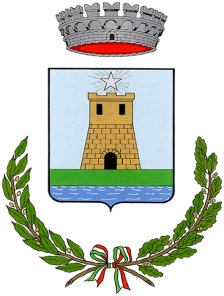 COMUNE DI CASAL VELINOProvincia di SalernoProtocollo n. …………………...….Data ……………….………….........DATI DEL RICHIEDENTEDATI DEL RICHIEDENTEDATI DEL RICHIEDENTEDATI DEL RICHIEDENTEDATI DEL RICHIEDENTEDATI DEL RICHIEDENTEDATI DEL RICHIEDENTEDATI DEL RICHIEDENTEDATI DEL RICHIEDENTEDATI DEL RICHIEDENTEDATI DEL RICHIEDENTECognomeCognomeNomeNomeNomeNomeNomeNomeNomeNomeNomeComune o stato estero di nascitaComune o stato estero di nascitaComune o stato estero di nascitaProv.Prov.Prov.Data di nascita         /            /Data di nascita         /            /Data di nascita         /            /        Sesso M              FI         Sesso M              FI Residenza ComuneResidenza ComuneResidenza ComuneResidenza ComuneResidenza ComuneCAP.CAP.CAP.PROV.PROV.PROV.Via/PiazzaVia/PiazzaVia/PiazzaVia/PiazzaN.N.N.ScalaScalaScalaInt.Codice FiscaleTel.Tel.Tel.EmailEmailEmailEmailEmailEmailEmailIn qualità di Titolare/Legale Rappresentante dell’attività:In qualità di Titolare/Legale Rappresentante dell’attività:In qualità di Titolare/Legale Rappresentante dell’attività:In qualità di Titolare/Legale Rappresentante dell’attività:In qualità di Titolare/Legale Rappresentante dell’attività:In qualità di Titolare/Legale Rappresentante dell’attività:In qualità di Titolare/Legale Rappresentante dell’attività:In qualità di Titolare/Legale Rappresentante dell’attività:In qualità di Titolare/Legale Rappresentante dell’attività:In qualità di Titolare/Legale Rappresentante dell’attività:In qualità di Titolare/Legale Rappresentante dell’attività:Attività esercitata*Attività esercitata*Attività esercitata*Attività esercitata*Attività esercitata*Attività esercitata*Attività esercitata*Attività esercitata*Attività esercitata*Attività esercitata*Attività esercitata*Con sede operativa nel Comune di Casal Velino in via/p.za_______________________________________ n.___Con sede operativa nel Comune di Casal Velino in via/p.za_______________________________________ n.___Con sede operativa nel Comune di Casal Velino in via/p.za_______________________________________ n.___Con sede operativa nel Comune di Casal Velino in via/p.za_______________________________________ n.___Con sede operativa nel Comune di Casal Velino in via/p.za_______________________________________ n.___Con sede operativa nel Comune di Casal Velino in via/p.za_______________________________________ n.___Con sede operativa nel Comune di Casal Velino in via/p.za_______________________________________ n.___Con sede operativa nel Comune di Casal Velino in via/p.za_______________________________________ n.___Con sede operativa nel Comune di Casal Velino in via/p.za_______________________________________ n.___Con sede operativa nel Comune di Casal Velino in via/p.za_______________________________________ n.___Con sede operativa nel Comune di Casal Velino in via/p.za_______________________________________ n.___Nr. REA:Iscritta dal Iscritta dal Iscritta dal Iscritta dal Iscritta dal Iscritta dal Iscritta dal Iscritta dal Iscritta dal Iscritta dal Partita IVA*PEC*PEC*PEC*PEC*PEC*PEC*PEC*PEC*PEC*PEC*C H I E D Edi poter beneficiare del CONTRIBUTO A SOSTEGNO DELLE ATTIVITA’ COMMERCIALI a seguito dell’emergenza epidemiologica Covid-19, promosso dal Comune di Casal VelinoD I C H I A R Aai sensi e per gli effetti di quanto previsto agli artt. 46 e 47 del DPR 445/2000, consapevole della decadenza dal beneficio e delle responsabilità penali previste dagli artt. 75 e 76 del medesimo DPR nel caso di dichiarazioni non veritiere e falsità negli atti, quanto segue:che l’attività dell’attività commerciale è stata sospesa per effetto di D.P.C.M./ordinanza regionale/comunale emanata a seguito dell’emergenza COVID-19;che l’attività è stata avviata prima del 02/03/2021 e di non essere in stato di sospensione;che l’attività risulta regolarmente iscritta al registro delle imprese/albo professionale;che il codice ATECO prevalente dell’attività è attivo, presso il competente registro imprese e rientrante tra le attività sospese a seguito di Provvedimenti. Eventuali attività secondarie sono classificate ai seguenti codici ATECO _________________________;di non trovarsi in stato di fallimento, liquidazione coatta o volontaria, concordato preventivo, ovvero in ogni altra procedura concorsuale prevista della legge fallimentare e da altre leggi speciali, né avere in corso un procedimento per la dichiarazione di una di tali situazioni nei propri confronti;che il titolare/legale rappresentate non è titolare di altre agevolazioni quali, a titolo esemplificativo, Ape sociale e reddito di cittadinanza;COMUNICAdi essere a conoscenza che il contributo assegnato sarà utilizzato a compensazione degli obblighi tributari di versamento TA.RI. per gli importi relativi all’anno 2021 DICHIARA, inoltredi aver preso visione dei contenuti dell’avviso pubblico per l’erogazione delle misure di sostegno economico a favore delle utenze domestiche e non e di accettarne integralmente le condizioni; di essere a conoscenza che il Comune di Casal Velino procederà, ai sensi della normativa vigente, ad effettuare controlli sulle domande presentate, al fine di verificare le informazioni rese nella presente dichiarazione ai sensi dell’art 71 DPR 445/2000 e dei D. LGS 109/1998 e 130/2000. Qualora a seguito dei controlli, il contributo risultasse indebitamente riconosciuto, ovvero nel caso di dichiarazioni mendaci del beneficiario, procederà alla revoca del beneficio e alla riscossione delle somme indebitamente percepite;di essere a conoscenza che potranno essere eseguiti controlli, diretti ad accertare la veridicità delle informazioni fornite, da parte della Guardia di Finanza presso gli Istituti di Credito e gli altri intermediari che gestiscono il patrimonio mobiliare, ai sensi degli art. 4 comma 2° del D. Lgs. 109/1998 e art. 6 - c° 3° - del D.P.C.M. 07/05/1999 n. 221 e successive modifiche e che potranno essere effettuati controlli sulla veridicità della situazione familiare dichiarata, nonché essere effettuati controlli dei dati reddituali e patrimoniali con i dati in possesso del sistema informativo del Ministero delle Finanze;di essere informato, ai sensi e per gli effetti di cui all’art. 13 D.lgs. n. 196/2003, che i dati personali raccolti saranno trattati esclusivamente nell’ambito del procedimento per i quali la presente dichiarazione viene resa.La presente Domanda, debitamente compilata e sottoscritta, deve essere trasmessa nelle seguenti modalità, entro e non oltre il 28 GIUGNO 2021, pena l’inammissibilità della richiesta:    -  PEC: protocollo@pec.comune.casalvelino.sa.it;    -  direttamente all’Ufficio Protocollo del Comune.Informativa sulla Privacy Ai sensi dell’art. 13 del Regolamento Europeo n. 679/2016, con la sottoscrizione del presente modulo, si acconsente esplicitamente al trattamento dei dati personali secondo le modalità e nei limiti descritti nell’informativa sulla privacy disponibile sul sito del Comune di Casal Velino (SA) alla sezione Privacy.